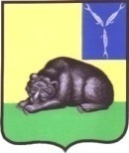 СОВЕТ МУНИЦИПАЛЬНОГО ОБРАЗОВАНИЯ ГОРОД ВОЛЬСКВОЛЬСКОГО МУНИЦИПАЛЬНОГО РАЙОНАСАРАТОВСКОЙ ОБЛАСТИ  Р Е Ш Е Н И Е21 декабря 2023 года                         № 7/5-25                                     г. ВольскОб утверждении графика проведения отчетов главы муниципального образования город Вольск перед населением в 2024 годуВ соответствии со статьей 29.1. Устава муниципального образования город Вольск Вольского муниципального района Саратовской области, Совет муниципального образования город ВольскРЕШИЛ:1. Утвердить график проведения отчетов главы муниципального образования город Вольск в ходе встреч с населением в 2024 году (Приложение).  2. Контроль за исполнением настоящего решения возложить на главу муниципального образования город Вольск.3. Настоящее решение вступает в силу со дня его принятия и подлежит официальному опубликованию.И.о. главымуниципального образованиягород Вольск                                                                И.А. СушенковаПриложение к решению Совета муниципального образования город Вольск от  21.12.2023 г. № 7/5-25 График проведения отчетов главы муниципального образования город ВольскИ.о. главымуниципального образованиягород Вольск                                                                И.А. Сушенкова№п/пДата/времяМестоКруг вопросов1.4 июня 2024 г., 17-30 ч.г. Вольск, ул.Октябрьская, д. 114 здание администрации ВМР1. Работа Совета муниципального образования город Вольск. Принятие нормативных актов.2. Утверждение и исполнение бюджета муниципального образования город Вольск3. Стратегия социально-экономического развития муниципального образования г. Вольск 4. Работа с обращениями граждан5. Участие в общественно-городских мероприятиях2.11 июня 2024 г., 17-30 ч.г. Вольск, поселок Клёны, площадь Радужная, д. 2помещение ДК «Факел» муниципального учреждения культуры «Централизованная клубная система» 1. Работа Совета муниципального образования город Вольск. Принятие нормативных актов.2. Утверждение и исполнение бюджета муниципального образования город Вольск3. Стратегия социально-экономического развития муниципального образования г. Вольск 4. Работа с обращениями граждан5. Участие в общественно-городских мероприятиях3.10 декабря 2024 г., 17-30 ч.г. Вольск, ул.Октябрьская, д. 114 здание администрации ВМР1. Работа Совета муниципального образования город Вольск. Принятие нормативных актов.2. Утверждение и исполнение бюджета муниципального образования город Вольск3. Стратегия социально-экономического развития муниципального образования г. Вольск 4. Работа с обращениями граждан5. Участие в общественно-городских мероприятиях4.17 декабря 2024 г., 17-30 ч.г. Вольск, поселок Клёны, площадь Радужная, д. 2помещение ДК «Факел» муниципального учреждения культуры «Централизованная клубная система» 1. Работа Совета муниципального образования город Вольск. Принятие нормативных актов.2. Утверждение и исполнение бюджета муниципального образования город Вольск3. Стратегия социально-экономического развития муниципального образования г. Вольск 4. Работа с обращениями граждан5. Участие в общественно-городских мероприятиях